ANKARA TİCARET BORSASIBasın BürosuGÜNLÜK BASIN ÖZETLERİ14 Temmuz 2020 SalıRESMİ GAZETE’DE BUGÜN 14 Temmuz 2020 SalıYÜRÜTME VE İDARE BÖLÜMÜCUMHURBAŞKANI KARARLARI–– 17/4/2020 Tarihli ve 2423 Sayılı Cumhurbaşkanı Kararı ile Yürürlüğe Konulan “İthalat Rejimi Kararına Ek Karar”da Değişiklik Yapılmasına İlişkin Karar (Karar Sayısı: 2456)–– Adıyaman İlinde Bulunan Bazı Alanların Orman Sınırları Dışına Çıkartılması Hakkında Karar (Karar Sayısı: 2757)ATAMA KARARI–– Cumhurbaşkanlığı Tarafından Yapılan Atamalar Hakkında Karar (Karar: 2020/362)YÖNETMELİKLER–– Türk Silâhlı Kuvvetleri Personeline Görevlerinde Kullanılmak Üzere Bedeli Mukabili Zatî Demirbaş Tabanca Satışına Dair Yönetmelikte Değişiklik Yapılmasına Dair Yönetmelik–– Elektrik Üretim Anonim Şirketi Elektrik Enerjisi ve Kapasite Satış Yönetmeliğinde Değişiklik Yapılmasına Dair Yönetmelik–– Hava Aracı Milliyeti ve Tescil İşaretleri Yönetmeliği (SHY-7)TEBLİĞLER–– Mülki İdare Amirleri Atama, Değerlendirme ve Yerdeğiştirme Yönetmeliğinin Eki Cetvellerde Değişiklik Yapılması Hakkında Tebliğ (Tebliğ No: 2020/1)–– İthalatta Kota ve Taife Kontenjanı İdaresine İlişkin Tebliğ (No: 2020/8)–– 2020 Yılı Haziran Ayına Ait Dahilde İşleme İzin Belgelerinin (D1) Listesi–– 2020 Yılı Haziran Ayına Ait Yurt İçi Satış ve Teslim Belgelerinin (D3) Listesi–– 2020 Yılı Haziran Ayına Ait Hariçte İşleme İzin Belgelerinin (H) Listesi–– 2020 Yılı Haziran Ayına Ait Vergi, Resim ve Harç İstisnası Belgelerinin (Y) Listesi–– Firma Talebine İstinaden İptal Edilen Dahilde İşleme İzin Belgeleri ListesiYARGI BÖLÜMÜANAYASA MAHKEMESİ KARARI–– Anayasa Mahkemesinin 4/6/2020 Tarihli ve 2017/10536 Başvuru Numaralı KararıYARGITAY KARARI–– Yargıtay İçtihadı Birleştirme Hukuk Genel Kurulunun 25/12/2019 Tarihli ve E: 2019/1, K: 2019/8 Sayılı KararıUcuz krediyi bulan buğday alıyorEkmeklik ve makarnalık buğdayda fiyat 15 günde bin 800 liradan 2 bin 50 liraya çıktı. Makarna Üreticileri ve Sanayicileri Derneği Başkanı Nihat Uysallı, “Ucuz krediyi bulan buğday alıyor. Bu durum, yüksek enflasyonun habercisi" dedi.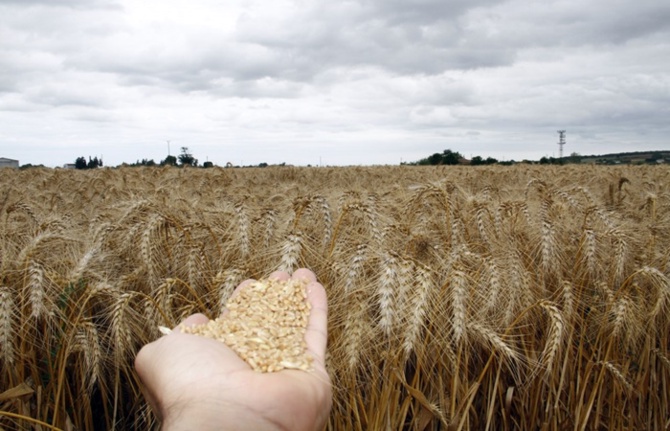 FERİT PARLAKMakarna Üreticileri ve Sanayicileri Derneği Yönetim Kurulu Başkanı Nihat Uysallı, ekmeklik ve makarnalık buğdayda, sezon açıldıktan 15 gün sonra oluşan fiyatların “yüksek enflasyonun” habercisi olduğunu söyleyerek karar alıcıları uyardı. Uysallı, “Ucuz para ve TMO dışında Şeker Kurumu’nun alımları buğday fiyatını coşturdu. Bin 800 lira olarak açıklanan fiyat 15 günde 2 bin 50 liraya geldi. İşle alakası olmayan, ucuz krediyi bulan buğday alıyor. Bu ekmek ve makarna da fiyat artışı demektir” dedi. Başlangıçta yüksek rekolte var diye sevindiklerini, ama fiyatların bambaşka bir aşamaya geldiğini dile getiren, Uysallı, “Bazı lisanslı depolar dahi alım yapıyor. Çiftçiye “Yer yok” diyen lisanslı depolar, kendi stoklarına yer açıyor. Spekülatif hareketler, yenisini doğuruyor” şeklinde konuştu.Düşük faiz ortamında sağlanan ucuz paranın, daha fazla kazanç için adres aradığını dile getiren Uysallı, “Sektör paydaşı olmayan, bu işle hiç alakası olmayan insanların spekülasyon amaçlı buğday alımı yaptığını görüyoruz. Çok basit mantıkları var. Yüzde 0.6 faizli aylık krediyle buğday alıp, 1 ay beklettikten sonra yüzde 5-10 kârla satmak. Ve bu oyun tuttu. Türkiye’de 3.7 milyon ton rekolteden bahsettiğimiz makarnalık buğdayda, 22 milyon ton buğday alanında bir anda sistem yerle bir oldu. Biz rekoltenin bolluğuna övünüp, sevinemeden iş bambaşka bir yere gitti.Artışta COVID-19 pandemisi nedeniyle kışın fiyatların yükselmesi beklentisinin de etkili olduğu kaydediliyor.Böyle giderse tüm hububat ürünleri zamlanırBu gelişmenin enflasyonun yanı sıra ithalatı da artıracağına dikkat çeken Uysallı, “Bir yandan enflasyonla mücadele ediyoruz. Bir yandan da fiyatları artıracak kararlar alıyoruz. Böyle giderse tüm hububat ürünlerine zam gelecek. Yanı sıra ithalat da patlayacak” şeklinde konuştu.200 bin tonluk alımla, 30 milyon tonluk pazara kontrol!Fiyatların artmasında stokçuluğun dışında Türkiye Şeker Kurumu’na bağlı şirketin alım yapmasının da etkili olduğunu vurgulayan Uysallı, “Türkiye Şeker Kurumu çok anlayamadığımız bir biçimde buğday piyasasına girdi. TMO lisans depolarının yüzde 2 üzerinde fiyat verip buğday topluyor. Piyasadan buğdayı, hububat ürünlerini toplayıp marketlerde bir yıl zam yapmadan satacakmış. Bu yolla piyasaya sübvanse edecekmiş” diyerek, “22 milyon tonu buğday olmak üzere toplam 30 milyon hububat pazarını regüle eden TMO varken, 200 bin tonla şeker şirketi bunu nasıl yapacak” sorusunu yöneltti.Gıda sektörünün pandemi döneminde çok onurlu bir duruş sergilediğinin altını çizen Uysallı, “Başta Cumhurbaşkanımız olmak üzere, herkesin de saygısını kazandık. Şeker şirketi bize geldi, ‘Dönüşümlü şeker pancarı ekilen yerlerde tarım yapmak istiyoruz. Buğdayla ilgili sürece destek olur musunuz?’ dediler ve biz onları alkışladık. Yüzde 100 doğru bir projeydi. Bizimle bu projeyi konuşan kurum, şimdi buğday ticaretine başladı. Küçücük 100-200 bin tonluk alımlarla, piyasada buğday fiyatını yukarı çekiyorlar. Şeker kurumu farkında mı bilmiyorum ama tıpkı spekülatör gibi fiyatı yukarı taşıyor” iddiasında bulundu.200 bin ton buğday toplamayla tüketiciye ucuz ürün sunulamayacağını ifade eden Uysallı, şunları söyledi:“Kabaca 4 milyon tonluk makarnalık buğday ve 13 milyon tonluk ekmeklik buğday pazarına, 200 bin tonla fiyat müdahalesi yapılamaz. Bu uygulama ile daha çok spekülatörlerin ekmeğine yağ sürüp fiyatları şişirirsiniz. Ve çok büyük bir zam olarak döner. Eğer çiftçi ve tüketici desteklenecekse harika bir hamle yapılıyordu. Şeker pancarıyla ilgili dönüşümlü tarıma bütün firmalar destek verdi. Sonra iş ticarete dönüştü. Bu şirket yetkililerinin bazılarının ifadeleri şu ‘Köylüden çıkan buğday ile ürüne dönüşen buğday arasında devasa kayıplar var. Bu kimin cebine giriyor?’ Bu son derece yanlış bir soru. Çünkü, 4 milyon tonluk devasa ve kayıtlı bir lisanslı depoculuk sistemimiz var.”Bazı lisanslı depo sahipleri yer olmadığını söylüyorBu ülkede sanayicinin akıllı ve aklı başında olduğunu vurgulayan Uysallı, “Sanayici dünya piyasalarında ne olduğunu biliyor. Çiftçinin para kazanması konusunda herkesin kafası net. Bu ülkede çiftçi para kazanmalı. Ama bu kararlarla sadece stokçunun cebine para gidiyor. Bazı lisanslı depolar, depo sahipleri, ‘Depomuzda yer kalmadı’ diye çiftçinin getirdiği buğdayı almıyor. Kendilerine buğday stokluyorlar. Spekülatif hareketler diğer spekülatif hareketleri doğruyor” dedi.“Yoğun rekabet varken kim zam yapabilir”

Rekabetin yoğun olduğu bir ortamda kimsenin zam yapma lüksü olmadığını kaydeden Nihat Uysallı, “Tüm giderler 1 yıl sabit olsa, zaten kimse zam yapmaz. Yanı sıra rekabetin bu kadar yoğun olduğu ortamda kim durup dururken zam yapacak? Gıda piyasasında bu kadar sert rekabet içerisinde, spekülasyon yapmak mümkün değil. Burada da bir mantık hatası var” dedi. Politika yapıcılarına, bu işten sorumlu olanlara doğru veri gitmediği yönünde endişelerinin olduğunu vurgulayan Uysallı, “Biz devletin tarım politikaları ile ilgili hassasiyetine, bu kriz dönemindeki yaptıklarına minnettarız. Ama, şunu da net söylüyoruz, devlete bu konularda yanlış veri gidiyor” şeklinde konuştu.

“Buğdayda tağşiş yapıyorlar, cezası yok”

İhracattaki ucuz fiyat sıkıntısını senelerce anlattıklarını ama muhatap bulamadıklarına dikkat çeken Nihat Uysallı, “Senelerce anlattık. Sıkıntı büyüyecek dedik. Büyüdü. Makarnada, iç piyasada yüzde 50-60 oranında ekmeklik buğday kullanılıyor artık. Kontrolsüzlük buraya getirdi. Bu ülkeyi seviyorum, inanıyorum. Ve sadece iyi buğdaydan makarna yapabiliyorum. Benim başka prosesim yok. Ama öbür rafta benim 2 bin 200 liraya aldığım buğdayı adam 1500 liralık ekmeklik buğdayla harman edip satıyor iç piyasaya. Onun kavgasını da yapıyoruz. Tağşiş yapıyorlar ama cezası yok. Ekmek deyince alın teri, manevi değerler bir arada. O yüzden ekmeklik buğday lafını kullanmak istemiyorum, insanların zihninde ekmeği yanlış bir yere koymak istemiyorum. Ama, neden şimdi 24 saat bize ekmek yemeyi önermiyorlar. Çünkü birisi nişasta birisinde nişasta yok. Birisi şeker. Ve ceza yok.”Perakende satışta yüzde 17 artışYakınlaştırYer İmiPaylaşSabit fiyatlarla perakende satış hacmi, mayısta yıllık bazda yüzde 16,7 azaldı. TÜİK’in mayıs ayına ilişkin perakende satış endekslerine göre; sabit fiyatlarla perakende satış hacmi mayısta bir önceki aya göre yüzde 3,8 arttı. Bu dönemde gıda dışı satışlar (otomotiv yakıtı hariç) yüzde 17,3 artarken, gıda, içecek ve tütün satışları ise yüzde 7,7, otomotiv yakıtı satışları da yüzde 0,3 azaldı.Sabit fiyatlarla perakende satış hacmi, mayısta yıllık bazda da yüzde 16,7 geriledi. Bu ayda gıda dışı satışlar (otomotiv yakıtı hariç) yüzde 25,5, otomotiv yakıtı satışları yüzde 22,6 azalırken, gıda, içecek ve tütün satışları ise yüzde 3 yükseldi.Cari fiyatlarla perakende ciro mayısta geçen yılın aynı ayına göre yüzde 11,6 azaldı. Aynı ayda gıda dışı satışlar (otomotiv yakıtı hariç) yüzde 17,6, otomotiv yakıtı satışları yüzde 34,9 azalırken, gıda, içecek ve tütün satışları yüzde 13,3 arttı.Perakende ciro mayısta bir önceki aya göre yüzde 4,7 yükseldi. Söz konusu dönemde gıda dışı satışlar (otomotiv yakıtı hariç) yüzde 18,4, otomotiv yakıtı satışları yüzde 5,1 artarken, gıda, içecek ve tütün satışları ise yüzde 8,4 düştü.Hububatçılardan ‘sanal‘ atakYakınlaştırYer İmiPaylaşHububat Bakliyat Yağlı Tohumlar ve Mamulleri İhracatçıları Birliği (İHBİR) Yönetim Kurulu Başkanı Haluk Okutur, normalleşme ile birlikte sektörün ihracatta atağa geçtiğini söyledi. Sektör haziran ayında ihracatını geçen yıla göre yüzde 66.5’lik artışla 572,4 milyon dolara çıkardı. Yılın ilk altı ayında ise bu oran yüzde 7.1 artışla, 3.4 milyar dolara çıkardı. Okutur, “Birliğimiz her zaman olduğu gibi normalleşme sürecinde de beklenenin üzerinde bir artışla, haziran ayında İstanbul’da bulunan diğer birliklere göre en fazla ihracat gerçekleştiren birlik oldu” dedi. İHBİR’in haziran ayında geçen seneye göre yüzde 45.04’lük artışla, 155 milyon 188 bin dolarlık ihracat gerçekleştirdiğini kaydeden Okutur, ilk altı ayda 184 ülkeye satış yapıldığını belirtti.Sektörde, normalleşmeyle birlikte geçen yılın aynı ayına göre en fazla ihraç edilen ürünler pastacılık, şeker ve şekerli mamülleri ve değirmencilik ürünleri oldu. Pandemiden önce Türkiye’nin en fazla alım heyeti ve milli katılım fuarı gerçekleştiren birliği olduklarını dile getiren Okutur, pandemi döneminde de alım heyeti organizasyonlarını sanal ortama taşıdı. Sanal ortamda hedef rotasını Latin Amerika olarak belirlediklerini söyleyen Okutur, “Kolombiya ve Şili’de Türk firmalarımız 3 gün süren ücretsiz sanal alım heyeti programımızla 200’den fazla görüşme sağladılar. Bu organizasyonlarımızın yanı sıra online panel ve eğitimler de yapacağız” dedi.S&P: Gelişen ekonomiler yüzde 4,7 daralacakStandard & Poor's, gelişmekte olan piyasa ekonomilerinin bu yıl ortalama yüzde 4,7 daralacağı ve 2021'de yüzde 5,9 büyüyeceği tahmininde bulundu.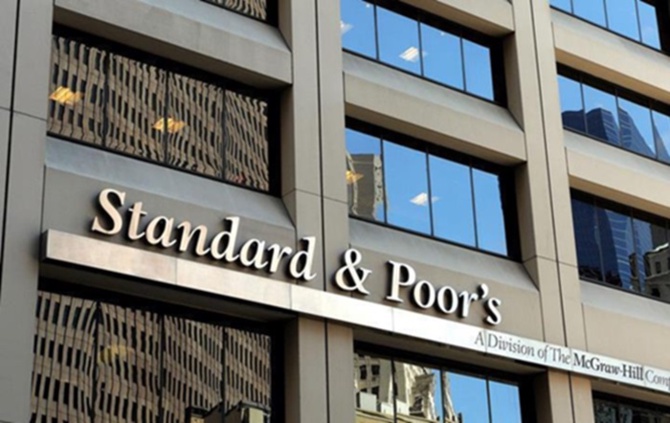 Uluslararası kredi derecelendirme kuruluşu Standard & Poor's (S&P), gelişmekte olan piyasa ekonomilerinin bu yıl ortalama yüzde 4,7 daralacağı ve 2021'de yüzde 5,9 büyüyeceği tahmininde bulundu.S&P'den yapılan açıklamada, yeni tip koronavirüs (COVID-19) salgınının kötüleşmesi ve ihracatta yaşanan sert düşüş nedeniyle çoğu gelişmekte olan piyasa ekonomisinin gayrisafi yurt içi hasılasında bu yıl derin bir düşüş beklendiği bildirildi.Açıklamada, Çin hariç gelişmekte olan piyasa ekonomilerinin bu yıl ortalama yüzde 4,7 daralacağı ve 2021'de yüzde 5,9 büyüyeceği öngörüldü.Daha iyi finansal koşullar ve kilit ticaret ortaklarındaki kademeli iyileşmenin gelişmekte olan piyasalardaki büyümeyi desteklediğine işaret edilen açıklamada, ancak yatırımcı güveninin kırılgan olmaya devam ettiği ifade edildi.Açıklamada, salgın nedeniyle tüm gelişmekte olan piyasa ekonomilerinde kalıcı üretim kaybının beklendiği belirtilerek, bu kaybın Hindistan'da yüzde 11, Latin Amerika ve Güney Afrika'nın çoğunda yüzde 6 ila 7, gelişmekte olan Avrupa ülkelerinin çoğunda yüzde 3 ila 4 ve Malezya ile Endonezya'da yüzde 2 olacağı tahmin edildi.Salgının gelişimi ve buna karşı hayata geçirilen politika yanıtlarının toparlanmada kilit rol oynayacağının vurgulandığı açıklamada, özel sektörün dinamizmi ve dış faktörlerin de toparlanma beklentileri için önemli olduğu aktarıldı.5 aylık cari açık 16.7 milyar $Pandeminin etkisiyle turizm gelirleri nisandan sonra mayısta da sıfır olarak ödemeler dengesi hesabında yer alırken dış ticaret açığındaki artış ile yabancıların sermaye piyasalarından çıkışı cari açığı 5 ayda 16.7 milyar dolara yükseltti.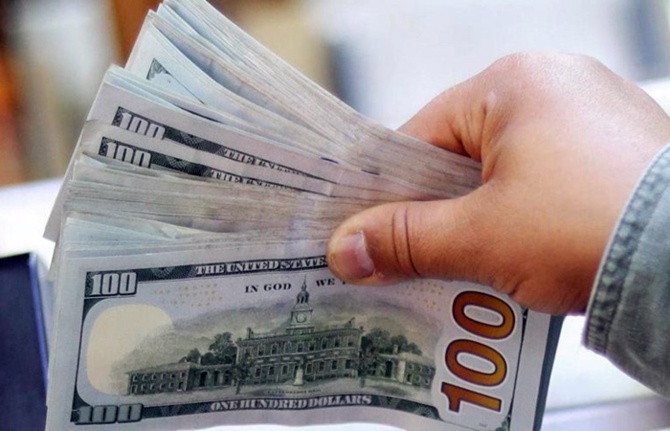 ŞEBNEM TURHANKoronavirüs salgınıyla turizm gelirlerinin durması, dış ticarette de büyük düşüşler yaşanması cari işlemler dengesini olumsuz etkilemeye devam ediyor. Merkez Bankası verilerine göre mayısta cari işlemler açığı 3 milyar 764 milyon dolar oldu. 4 milyar dolar seviyesindeki beklentilerin bir miktar altında gelen cari işlemler dengesi geçen yıl mayıs ayında 1 milyar 71 milyon dolar fazla vermişti. Mayıs verisi ile birlikte ocak-mayıs dönemi 5 aylık cari açık 16 milyar 720 milyon dolara yükseldi.Merkez Bankası verilerine göre yıllıklandırılmış on iki aylık cari işlemler açığı da 8 milyar 244 milyon dolar oldu. Cari işlemler açığındaki artışta dış ticaret açığının geçen yıl mayısa göre 2 milyar 389 milyon dolar artarak 2 milyar 734 milyon dolara ulaşması etkili oldu. Ayrıca geçen yıl mayısta 2 milyar 907 milyon dolar fazla veren hizmetler dengesinde bu yıl mayısta 33 milyon dolar net açık gerçekleşti. Bu gelişmede de turizm gelirlerinin koronavirüs salgını nedeniyle sıfır olarak yer almasının etkisi büyük. Verilere göre altın ve enerji hariç cari işlemler hesabı, geçen yıl mayısta 4 milyar 345 milyon dolar fazla verirken bu yıl mayısta 1 milyar 847 milyon dolar açık verdi. Birincil gelir dengesi kalemi altında yatırım geliri kaleminden kaynaklanan net çıkışlar, geçen yıl mayısa göre 399 milyon dolar azalarak 920 milyon dolar oldu.Rezerv artışı Katar swap anlaşmasındanDoğrudan yatırımlardan net giriş geçen yılın aynı ayına göre 36 milyon dolar arttı ve 118 milyon dolara yükseldi. Portföy yatırımları 2 milyar 539 milyon dolarlık net çıkış kaydetti. Yabancılar mayısta hisse senedi piyasasında 1 milyar 9 milyon dolar ve devlet iç borçlanma senetleri piyasasında 986 milyon dolar net satış yaptı. Resmi rezervlerde bu ayda 2 milyar 717 milyon dolar net artış gözlendi. Bu artışta Merkez Bankası’nın Katar Merkez Bankası ile yaptığı swap anlaşması olan 10 milyar doların rezervlere eklenmesi etkili oldu.5 aylık rezerv kaybı 22.4 milyar dolarGeçen yılın ilk 5 ayında cari işlemler hesabı 187 milyon dolar fazla vermişti. Bu yıl ise 16.7 milyar dolarlık cari açık yaşandı. Doğrudan yatırımlarda 1 milyar 959 milyon dolar olurken yabancı yatırımların portföy çıkışı 11.2 milyar dolara ulaştı. Yabancı bu yılın ilk 5 ayında hisse senedi piyasasından 3 milyar 939 milyon dolar satış net yaptı. Yabancının bono piyasasındaki net satışı ise 6 milyar 417 milyon dolar oldu. Ocak-mayıs döneminde 22.4 milyar dolar rezerv azalması yaşandı. Geçen yıl aynı dönemde rezervlerde 3.2 milyar dolar artış vardı.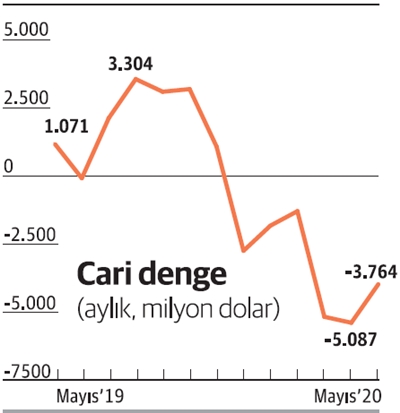 Haziranda turizm geliri katkısı olacak

İntegral Yatırım Araştırma Müdür Yardımcısı Seda Yalçınkaya Özer, yılın ilk 5 ayında daha fazla yabancı kaynağa ihtiyaç duyulduğunu dile getirerek şunları söyledi: “Finans hesabı dikkate alındığında zor bir yıl geçirdiğimizi söylemek mümkün. Genel finansman hesabını özetlersek, 118 milyon dolarlık doğrudan yatırım girişine, 2 milyar 539 milyon dolar portföy çıkışı ve 9 milyar 735 milyon dolarlık diğer yatırımları eklediğimizde 7 milyar 314 milyon dolar fazla verdiğimiz dikkat çekiyor. Bundan 829 milyon dolarlık net hata noksanı çıkardığımızda yaklaşık 6 milyar 485 milyon dolarlık bir finansman fazlamız oluşuyor. Buna cari hesaptan gelen 3 milyar 764 milyon doları açığı çıkardığımızda ulaşılan 2 milyar 721 milyon dolar döviz fazlasını TCMB rezervlerine ekledik. Sonuç olarak mayıs ayında kendimizi rezervleri kullanmayarak finanse etmeyi başarmışız ancak salgının olumsuz etkilerini hissetmeye devam ediyoruz. Haziran ayı dış ticaret açığımız 2.8 milyar dolar seviyesinde geldi. Dış ticaret baskısını daha az hissedebiliriz. Bununla birlikte haziran ayında ekonomide oluşan normalleşme ile seyahat kaleminin katkısı tekrar hissedilecektir.”Yılsonu enflasyon beklentisi çift haneye çıktıYakınlaştırYer İmiPaylaşTürkiye Cumhuriyet Merkez Bankası tarafından her ay yapılan Beklenti Anketi temmuz ayı sonuçlarını açıkladı. Buna göre yılsonu tüketici enflasyonu (TÜFE) beklentisi bir önceki anket döneminde yüzde 9,54 iken, bu anket döneminde yüzde 10,22’ye yükseldi.12 ay sonrası TÜFE beklentisi bir önceki anket döneminde yüzde 9,03 iken, bu anket döneminde yüzde 9,33 oldu. 24 ay sonrası TÜFE beklentisi ise bir önceki anket dönemine göre değişmeyerek yüzde 8,38 olarak gerçekleşti. 2020 Temmuz ayı anket döneminde, katılımcıların 12 ay sonrasına ilişkin olasılık tahminleri değerlendirildiğinde, TÜFE’nin ortalama olarak yüzde 20,5 olasılıkla yüzde 8,00 - 8,99 aralığında, yüzde 31,1 olasılıkla yüzde 9,00 - 9,99 aralığında, yüzde 18,9 olasılıkla ise yüzde 10,00 - 10,99 aralığında artış göstereceği öngörüldü.Cari yıl sonu döviz kuru (ABD Doları/TL) beklentisi bir önceki anket döneminde 6.99 TL iken, bu anket döneminde 7.02 TL’ye yükseldi. 12 ay sonrası döviz kuru beklentisi ise bir önceki anket döneminde 7.22 TL iken, bu anket döneminde 7.26 TL olarak gerçekleşti.GSYH 2020 yılı büyüme beklentisi bir önceki anket dönemine göre değişmeyerek yüzde -1,3 olarak kaldı. GSYH 2021 yılı büyüme beklentisi ise bir önceki anket döneminde yüzde 4,6 iken, bu anket döneminde yüzde 4,7 oldu.BİST Repo ve Ters-Repo Pazarı’nda oluşan cari ay sonu gecelik faiz oranı beklentisi bir önceki anket döneminde yüzde 7,88 iken, bu anket döneminde yüzde 7,98 olarak gerçekleşti. TCMB Ağırlıklı Ortalama Fonlama Maliyeti cari ay sonu beklentisi bir önceki anket döneminde yüzde 7,76 iken bu anket döneminde yüzde 7,74 oldu. TCMB bir hafta vadeli repo ihale faiz oranı cari ay sonu beklentisi ise aynı anket dönemlerinde sırasıyla yüzde 8,00 ve yüzde 8,25 olarak belirlendi.Vadesine beş yıl ya da beş yıla yakın süre kalan DİBS'lerin 12 ay sonrası ikincil piyasa yıllık bileşik faiz oranı beklentisi yüzde 10,95'e yükseldi.KIZILAY'IN VEKALET KURBAN KOTASI 150 BİNYakınlaştırYer İmiPaylaşTürk Kızılay Genel Başkanı Dr. Kerem Kınık, 150 bin hisse kurban paylarının bulunduğunu belirterek, “COVID-19 dolayısıyla bu yıl vatandaşlarımız genellikle kendileri kurban kesmek yerine vekalet vermeyi tercih ediyor. Bundan dolayı da vekaletle kurban kesim sayılarında artış bekliyoruz” dedi. Bağış kotalarının sınırlı olduğunu dile getiren Kınık, bu yıl 150 bin hisse kurban paylarının olacağını aktararak sözlerini şöyle sürdürdü: “Bu hisselerimiz de çok hızlı şekilde doluyor. Dolayısıyla şimdiden çeyreğini bitirdik. Ama son günlerde daha hızlı dolar. Bu anlamda da vatandaşlarımızın son güne kalmadan Türk Kızılay’a vekalet vermelerini isteriz. Özellikle COVID-19 dolayısıyla bu yıl vatandaşlarımız genellikle kendileri kurban kesmek yerine vekalet vermeyi tercih ediyor. Bundan dolayı vekaletle kurban kesim sayılarında artış bekliyoruz. Bu çerçevede de daha erken davranan ve daha fazla vekalet vermek isteyen vatandaşlarımızın sayısı geçen yıla göre yüksek seyrediyor.” “Kurban bir ibadet ve vekaletle de gerçekleştirilebiliyor.” ifadesini kullanan Kınık, Türk Kızılay’ın, vekaletle kesilen kurbanlıkların etlerini ömürlendirilmiş konserve haline getirerek, yıl boyunca ihtiyaç sahiplerine ulaştırdığını anlattı.ZİNCİR MARKETLERDE KURBANLIK SATIŞI BAŞLADIYakınlaştırYer İmiPaylaşKurban Bayramı’nın yaklaşmasıyla zincir marketlerde kurbanlık satışı hızlanırken, küçükbaş kurbanlıklar 1190 lira, büyükbaşların ise bir hissesi 1495 liradan başlayan fiyatlarla alıcı buluyor. Zincir marketler özel ambalajlanmış paketlerde evlere teslimat imkanı sağlayacak. Bu marketlerin birçoğu siparişleri kabul etmek için son hazırlıklarını yaparken bazıları ise satışlara başladı. Kesilen kurbanlıkları müşterilerin adreslerine ücretsiz teslim edecekler.“6.5 MİLYAR LİRALIK KÜÇÜKBAŞ KURBANIMIZ VAR”YakınlaştırYer İmiPaylaşTürkiye Damızlık Koyun Keçi Yetiştiricileri Merkez Birliği (TÜDKİYEB) Genel Başkanı Nihat Çelik, bu yıl 3,5 milyon küçükbaşın kurbanlık olarak ayrıldığını belirtti. Birliklerden alınan bilgilere göre, ortalama kurbanlık küçükbaş hayvan fiyatının 1300 lira olduğunu aktaran Çelik, şunları kaydetti: “Bu değer üzerinden yaptığımız hesaplamalara göre, bu yıl 4 milyar 550 milyon lira değerindeki 3,5 milyon küçükbaş hayvan kurbanlık olarak ayrıldı. Talep olması durumunda kurbanlığa ayrılacak küçükbaş hayvanlarla birlikte sayı 5 milyon başa ulaşıyor. 5 milyon küçükbaş hayvanın değeri ise 6,5 milyar lirayı bulmaktadır.”Bakan Pekcan: Esnafın takipteki kredilerini yapılandıracağızTicaret Bakanı Ruhsar Pekcan, esnafın takipteki kredilerinin yapılandırılacağını açıkladı. Pekcan, yapılandırma uygulamasıyla borçlu ve bunların kefilleriyle birlikte yaklaşık 220 bin esnaf ve sanatkarın gecikmiş 2 milyar liraya ulaşan borcunda iyileştirme sağlanacağını aktardı.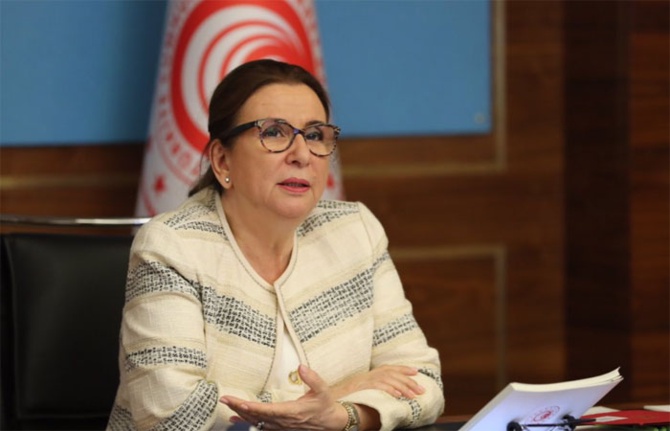 Ticaret Bakanı Ruhsar Pekcan, esnaf ve sanatkarlarımızın Kredi ve Kefalet Kooperatifleri aracılığıyla kullandıkları kredilerden takipte olanları yapılandıracaklarını bildirdi. Bakan Pekcan, “30 Haziran 2020 tarihinden önce kredi borcu takibe düşen esnaf ve sanatkarlarımızın kredi kefalet kooperatifine yazılı olarak başvurmaları ve talepte bulunmaları halinde yeniden yapılandırmadan faydalanması mümkün olacak” diye konuştu.Yazılı bir açıklama yapan Ruhsar Pekcan, bu yapılandırma uygulamasıyla  borçlu ve bunların kefilleriyle birlikte yaklaşık 220 bin esnaf ve sanatkarın gecikmiş 2 milyar liraya ulaşan borcunda iyileştirme sağlanacağını aktardı.Bu yolla 322 milyon liralık gecikme faizinin düşürüleceği bilgisini veren Pekcan, esnaf ve sanatkarların ekonomik-sosyal hayatın temel direklerinden olduğunu söyledi. Bugüne kadar gerçekleştirdikleri istişare toplantıları ve diğer organizasyonlarda esnafın taleplerini aldıklarını belirten Bakan Pekcan, “Esnaf ve sanatkarların, finansmana erişiminin kolaylaştırılması amacıyla Esnaf ve Sanatkarlar Kredi ve Kefalet Kooperatifleri (ESKKK) aracılığıyla teminat ve kredi ihtiyaçları karşılanıyor” diye konuştu.Türkiye genelinde TESKOMB çatısı altında bine yakın Kredi Kefalet Kooperatifleri tarafından 1.7 milyon esnaf ve sanatkara Halkbank kaynaklı düşük faizli kredi kullandırıldığını söyleyen Ruhsar Pekcan, “Ekonomik İstikrar Kalkanı” tedbirleri kapsamında da nakit akışı sıkıntısı yaşayan esnaf ve sanatkarlara finansman imkan sağlamak amacıyla Halkbank tarafından “Esnaf Destek Paketi” adı altında “İşletme Kredisi” ve “Esnaf Kredi Kartı” uygulamalarının hayata geçirildi. Ayrıca 24 Mart 2020 tarihli Cumhurbaşkanlığı Kararı ile esnaf ve sanatkarların Halkbank’a olan kredi geri ödemelerinin faizsiz olarak üç ay ertelendi” ifadelerini kullandı.COVID-19’un ticari faaliyetler üzerindeki etkisini ilk günden bu yana değerlendirdiklerini söyleyen Pekcan, şunları söyledi:“Bu süreçte Kredi ve Kefalet Kooperatifleri ortaklarında da takibe düşen kooperatif kredileri için yapılandırma imkanı getirilmesine yönelik de bir  beklenti oluşmuştur. Bu durum karşısında TESKOMB tarafından kooperatif takibine intikal etmiş borçların yeniden yapılandırılmasına yönelik Bakanlığımız görüşü alınarak bir çalışma yapılmıştır.  Bu çalışma sonucu esnaf ve sanatkarlarımızın Kredi ve Kefalet Kooperatifleri aracılığıyla kullandıkları kredilerden takipte olanları yapılandırıyoruz.”Düzenlemeden yararlanmak isteyen esnaf ve sanatkarların 30 Haziran öncesi borçları için kredi kefalet kooperatiflerine yazılı başvurması gerektiğini söyleyen Ruhsar Pekcan, düzenlemenin kooperatifçiliğin yardımlaşma ve dayanışma ruhuyla çalışan kredi kefalet kooperatiflerinin ortaklarına sağlanan önemli bir imkan olduğunu dile getirdi.Muhalefet, nisan ayı işsizlik verilerini sorguluyorYakınlaştırYer İmiPaylaşTürkiye’de işsizlik oranı nisan ayında geçen yılın aynı ayına göre yüzde 0,2 puan azalışla yüzde 12.8 oldu. Pandeminin en yoğun olduğu dönemde TÜİK’in açıkladığı rakamlara göre işsizliğin düşmesi muhalefet partilerinin gündemine oturdu.TÜİK tarafından açıklanan işsizlik verilerini sorgulayan CHP Genel Başkan Yardımcısı Aykut Erdoğdu, TÜİK verilerinden hareketle Türkiye’de çalışma çağındaki nüfusun son bir yılda 1 milyon 66 bin kişi arttığını belirterek, “Bu artışın işgücüne de yansıması beklenirken tam tersi işgücünün 2 milyon 235 bin azaldığı görülüyor. Toplamda 3 milyon 301 bin kişi TÜİK’in istatistiklerine yansımamış vaziyette. Bunu rakamlara dahil ettiğimizde dar tanımlı gerçek işsizlik rakamı yüzde 21.8, gerçek işsiz sayısı 9,5 milyon. Bu rakama iş bulma umudunu yitirenler, mevsimlik ve geçici çalışanlar eklendiğinde geniş tanımlı gerçek işsizlik oranı yüzde 27,7’dir ve bu Cumhuriyet tarihinin rekorudur” dedi.“Berlin işgal edilirken, Alman Radyosu, Alman askerlerinin Moskova kapılarına dayandığını söylüyordu. Bugün de, TÜİK pandemi sürecinde işsizliğin düştüğünü açıklıyor. Aralarında bir fark yok” diyen CHP Genel Başkan Yardımcısı Veli Ağbaba, “TÜİK'in açıkladığı rakamlara göre pandemi döneminde işsizlik hiç yaşanmadı hatta işsizlik azaldı” açıklamasını yaptı. İYİ Parti Grup Başkanvekili Müsavat Dervişoğlu, “İşsizlik artıyor, istihdam azalıyor ancak iktidar grubuna göre ülke bu karanlık tabloya rağmen şahlanıyor. Her 4 gencimizden 1'inin işsiz olması gençlerin ülkeden kaçmasını yani beyin göçü sorununu da beraberinde getiriyor. TÜİK verilerine bakınca kendimi yandaş medyayı izliyor gibi hissediyorum; “Gözüm var görmüyor, kulağım var duymuyor, izlenimine kapılıyorum” diye konuştu. İYİ Parti Konya Milletvekili Fahrettin Yokuş ise SGK’nın nisan ayı verilerine göre sigorta sisteminden ayrılan 638 bin kişi bulunduğuna işaret etti.
HDP ARAŞTIRMA ÖNERGESİ VERDİYakınlaştırYer İmiPaylaş“TÜİK’in açıkladığı rakamlar Türkiye’yi, COVID-19 krizi sürerken, dünyada işsizliği düşüren tek ülke konumuna getirmiştir” diyen HDP Diyarbakır Milletvekili Garo Paylan, Meclis araştırma önergesi verdi. Araştırma önergesinde “Türkiye’de COVID-19 pandemisi ile birlikte daha da yakıcı bir hal alan işsizliğin gerçek rakamları ortaya çıkarılmalı, işsizliğin azaltılması, milyonlara varan işsizliğin yarattığı sorunlar araştırılmalı” denildi.Ali Ekber YILDIRIM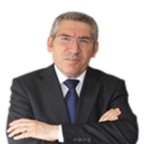 14 Temmuz 2020Tütünde 18 yıl sonra yerli üretim yükselişe geçecekTütün Yasası'nın çıkarıldığı 9 Ocak 2002'den bu yana ilk kez yerli tütün üretiminin ve sigara üretiminde yerli tütün kullanımının artırılmasına yönelik bir düzenleme yapılıyor. Meclis Genel Kurulu'nda ele alınacak Torba Yasa’da tütün konusunda önemli değişiklikler öngörülüyor.Kanun teklifinde yer alan düzenleme ile üretim artışını desteklemek amacıyla yerli tütün oranı 2024 yılına kadar kademeli olarak yüzde 30'a çıkarılacak. Ancak, aynı düzenleme ile çok uluslu sigara şirketlerinin pazarını daraltan sarmalık tütün kullanımına ise büyük cezalar getirilecek.Türkiye, 18 yıl sonra yerli tütün üretimini artırmak için yasal düzenleme yapıyor. Piyasaya hakim olan çok uluslu sigara şirketlerinin iç piyasaya yönelik üretimlerinde yüzde 12'ye kadar düşen yerli tütün kullanım oranının 2025 yılına kadar yüzde 30'a çıkarılması öngörülüyor. Yerli üretimi artırması beklenen bu düzenlemenin yanı sıra sigara fiyatlarının pahalı olması nedeniyle yerli sarmalık tütüne getirilecek cezalar ise hem üreticiyi hem de tüketicileri endişelendiriyor.2000'li yıllara kadar dünyanın önemli tütün üreticilerinden olan ve halen oryantal (şark) tütün üretiminde ilk sırada bulunan Türkiye, 2002 yılında çıkarılan Tütün Yasası sonrası üretimde büyük gerileme yaşadı. Tütün Yasası çıkarıldıktan sonra sözleşmeli üretim modeline geçilmesi ile üretim büyük oranda çok uluslu sigara tekellerinin denetimine geçti. Sigara üreticileri ve tütün ihracatçıları kiminle sözleşme yaparsa sadece o üreticilerin üretim yapabileceği bir sistem kuruldu. Bu yeni sistemle tütün ihracatçısı olan Türkiye, tütün ithalatçısı oldu. Üretilenden daha fazlası ithal edilmeye başlandı.50 bin tona kadar düştüGetirilen sözleşme modeli ile çok uluslu sigara tekelleri ve sözleşmeli üretim yaptıran tütün şirketleri kiminle sözleşme yaparsa sadece o üreticiler üretim yapabiliyor. Sigara harmanlarında da yerli tütün üretimi hızla düştü. 2002 yılında yüzde 40'ın üzerinde olan yerli tütün kullanım oranı 2019'da yüzde 12'ye kadar düştü.Tütün Yasası'nın kabul edildiği 2002 yılı öncesi yıllık 350-400 bin ton olan tütün üretimi son yıllarda 80 bin tona, bazı yıllar 50 bin tona kadar geriledi. Yasanın çıkmasından sonra geçen 18 yılda ilk kez üretimin ve sigaralarda kullanılan yerli tütün oranının artırılması gündemde.Kademeli artış olacakTürkiye Büyük Millet Meclisi'nde Tarım, Orman ve Köyişleri Komisyonu'nda görüşülen torba yasa ile sigara imalatında yerli tütün kullanım oranının 2022'den başlamak üzere kademeli olarak 2025 yılında yüzde 30'a çıkarılması öngörülüyor. Düzenlemeye göre, 2022 yılında yerli tütün kullanım oranı yüzde 17'ye, 2023 yılında yüzde 21'e, 2024 yılında yüzde 25'e ve nihai olarak yüzde 30'a çıkarılması öngörülüyor. Ayrıca, Cumhurbaşkanına bu oranın yüzde 45'e çıkarılması, yüzde 15'e indirilmesi yetkisi veriliyor. Bu oranlara uymayan sigara üreticilerine kullanmadıkları yerli tütün miktarına göre kilo başına 8 ile 12 lira para cezası getiriliyor.İzinsiz üretim ve satışa hapisYüksek vergilerle fiyatı yüksek olan paket sigara yerine, yerli üretim olan sarmalık tütün talebi her geçen gün artıyor. Paket sigara alamayan sigara tüketicisi sarmalık tütün, sigara kağıdı alarak kendisi sararak içiyor veya bunu üretip satanlardan alıyordu. Yasa ile, izin alınmadan bu tür üretim yapan, satan veya bulunduranlara ağır cezalar getiriliyor. Torba Yasa'nın 13. maddesine göre; Tarım ve Orman Bakanlığı'ndan izin almadan makaron, yaprak sigara kağıdı ve sigara filtresi fabrikası veya imalathanesi kuran ve işletenler, 1 yıldan 3 yıla kadar hapis ve 5 binden 10 bin güne kadar adlî para cezası ile cezalandırılacak. Yine aynı madde ile ;■ Bakanlıktan belge almamış kişilerden makaron ve yaprak sigara kağıdı alanlara veya bu kişilere makaron ve yaprak sigara kağıdı satanlara,■ Belgesinde belirtilen işyeri dışında satış yapan toptan veya perakende makaron, yaprak sigara kağıdı satıcılarına,■ Bakanlıktan satış belgesi almadan makaronun ve yaprak sigara kağıdının toptan veya perakende satışını yapanlara,■ Bakanlıktan uygunluk belgesi almadan sigara filtresi üretenler ile satanlara,■ İnternet, televizyon, faks ve telefon gibi elektronik ticaret araçları ya da posta ile sipariş yöntemi kullanarak makaron, sarmalık kıyılmış tütün ve yaprak sigara kağıdı satanlara bu cezalar uygulanacak.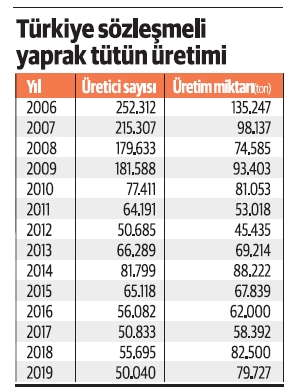 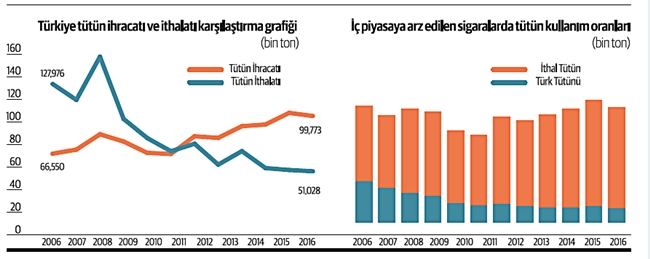 Üretici ve tüketici korunmalı

Ziraat Mühendisleri Odası Yönetim Kurulu Torba Yasa ile ilgili kapsamlı bir değerlendirme yaptı. Tütün konusundaki düzenlemelere ilişkin Ziraat Mühendisleri Odası'nın görüşü özetle şöyle: "2002’de kabul edilen Tütün Yasası ile getirilen kısıtlamalar ve TEKEL’in özelleştirilmesi sonrası tümüyle dışa bağımlı hale gelen tütün sektöründe sigara fabrikalarına yüzde 30'luk yerli tütün kullanım zorunluluğunun 2022 yılından itibaren başlamak üzere kademeli olarak uygulanacak olması, yerli tütün üretiminin artması anlamında olumludur. Bu kapsamda tütün üreticisine yönelik gerekli tarımsal desteklerin planlanması ve yürürlüğe girmesi önemlidir. Düzenlemede yer alan Cumhurbaşkanının yerli tütün kullanımını %45’e kadar arttırma yetkisi uygun olarak değerlendirilmektedir. Ancak genel gerekçe ile çelişir şekilde %15’e kadar indirme yetkisinin maddeden çıkarılması gerekmektedir." 4733 sayılı Tütün, Tütün Mamulleri ve Alkol Piyasasının Düzenlenmesine Dair Kanun’unun 4/B maddesinde değişiklik yapılarak makaron, yaprak sigara kâğıdı, sigara filtresinin ve alkolün üretiminin ve satışının Tarım ve Orman Bakanlığı’nın denetiminde gerçekleştirilmesi tütün piyasasına hâkim çokuluslu şirketlerin pazar alanlarını daraltan sarma tütün kullanımının engellenmesine de neden olacaktır. Büyük çoğunluğu yerli tütünden üretilen bu ürünlerin kullanıcılarına sağlıklı ve sanayi üretiminden ucuz fi yatla teminini sağlayacak düzenleme yapılmalıdır. Tütün mamullerinin ve alkolün sağlığı dikkate almayan kayıt dışı üretimi ve yasadışı ticaretini önlemek bakımından denetimin Tarım Orman Bakanlığı’na verilmesi kamu sağlığı bakımından değerlidir."TAKVİMİN ÜÇ YIL İÇİNDE DÜZENLENMESİ KAMU YARARINA UYGUN OLUR

Tütün Eksperleri Derneği Yönetim Kurulu Başkanı Servet Yaprak, yerli tütün üretimini artıracak bu düzenlemenin önemine değinerek şunları söyledi: "Yerli tütün kullanım oranı 2000'li yılların başında yüzde 40'ın üzerindeyken bugün yüzde 12 seviyesinde. Bu oranın artırılması çok önemli bir adım. 2021 ürünü sözleşmeleri yapıldığı için yerli tütün kullanım oranının 2022'den itibaren artırılması öngörülüyor. Bu oranlarda değişiklik yapılabilir. 2022 yılı için yüzde 20, 2023 yılı için yüzde 25, 2024 yılı için yüzde 30 şeklinde yeniden düzenlenirse daha hızlı bir biçimde üretim artırılabilir. Yapılan yeni yasal düzenlemelerle kayıt dışı sarmalık kıyılmış tütün ticaretinin satış ve pazarlama kanallarının bir kısmı, 5607 sayılı yasa hükümleri kapsamında 3 ile 6 yıl hapis cezası kapsamına alınmıştır. Bu itibarla kayıt dışı tütün üretimi yapan üreticilere ilişkin yasal yollardan ürününü satma konusunda bir çözüm yolu üretmek için ilgili madde düzenlenmiştir. Ancak maddenin var olan şekli ile 2021 tütün üretim yılı tütünlerin tarlaya dikilmesi nedeni ile kaçırılmış ve bu yıl üretilecek tütünler için bir sıkıntının baş gösterdiği görülmektedir. Bu itibarla kayıt dışı tütün üretimi yapan üreticilerin mağduriyetlerinin giderilmesi için beş yıl yerine üç yıllık bir eylem planının öngörülmesi uygun olacaktır. 2020 yılında SunCured Virginia (Güneşte Kurutulmuş ) ve diğer büyük yapraklı tütünler için 10 milyon kilogram civarında sözleşme yapıldığı firmalar tarafından Tarım ve Orman Bakanlığı'na resmi olarak bildirilmiştir. Dolayısı ile tütün mamulü üreticisi firmalar tarafından, kanunla belirlenen yasal limitler dahilinde bir arz sorununun olmadığı görülmektedir. Bu itibarla bu takvimin 3 yıl içinde düzenlenmesi kamu yararı açısından uygun olacaktır."

Karadeniz tütünü tehlikede

"Kaçak tütün" yaftasından kurtulmak için kooperatifçiliğin önemine değinen Servet Yaprak şunları söylüyor: "Genel olarak bakıldığında üretici kooperatiflerine yatırım maliyetinde kolaylık getiren düzenlemeler yapılmıştı. Bu düzenleme ile kooperatiflerin kurulması belki gerçekleştirilebilir ancak ayakta kalması veya yaşaması mümkün görünmemektedir. Tek başına sarılıp kıyılan tütünlere satış ve pazarlama kanalında ayırımcı ve koruyucu bir yaklaşım sergilenmezse bu alandaki üretim sürdürülemez. Karadeniz Bölgesi'nde son yılların üretim rakamlarına bakıldığında sürekli olarak alıcı talebinde bir düşüş ve üretim miktarlarında azalma yaşanmaktadır. Tarım Bakanlığımız ve ilgili Sivil Toplum Kuruluşları bu gidişatı dikkatle değerlendirerek bir çözüm planı ortaya koymalıdır. Eğer yabancı tütün harmanlarından Karadeniz tütünü çıkarılırsa toplam rekoltenin yüzde 50 daha azalması beklenebilir."

Destekleme kapsamına alınmalı

Üreticilere yıllardır ödenen avans ödemelerinde sıkıntı yaşandığını da vurgulayan Yaprak sözlerini şöyle sürdürdü: "Ege ve Karadeniz bölgesinde üretici avanslarında sıkıntı yaşanmaktadır. Dolar kuru yükselmesine rağmen yetersiz avans dağıtımı veya avans vermeme eğilimi görülmektedir. Üretici avansı yeni bir olgu değildir tütün üretiminin öteden beri doğasında vardır. Üretimi ve ekici elinden çıkışı 11 ayı bulan bir üründe avans zorunludur. 4733 sayılı yasadan önceki dönemlerde üretici Tarım Kredi Kooperatifleri veya Ziraat Bankası'ndan tarımsal kredilerle birlikte TEKEL avansı – Pey Akçesi ile fiilen üretimini finanse etmekteydi. Bu konu üretimin sürdürülebilirliği açısından önemlidir."Alaattin AKTAŞ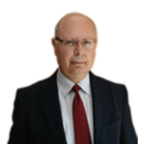 14 Temmuz 2020Sanayi üretimindeki düşüş yüzde 19.9 mu, yüzde 30.6 mı?Sanayi üretiminde moralimizi düzeltecek küçülme yüzde 19.9 görünüyor ama gerçek daralmanın oranı yüzde 30.6. Nisandaki yüzde 31'den sonra mayısta da neredeyse aynı oran görüldü, hazirandaki hızlı artışla ikinci çeyrek daralması yüzde 20'ye ancak inecek.Katar'la olan swap anlaşmasının tutarında yapılan 10 milyar dolar karşılığı artırım mayıs ayı ödemeler dengesi istatistiklerine yansıdı. Bu swapla Merkez Bankası rezerv anlamında nefes alırken ödemeler dengesi de kendine geldi.TÜİK sanayi üretiminin mayıs ayında geçen yılın aynı ayına göre yüzde 19.9 oranında gerilediğini açıkladı. Bu, yüksek bir oran olmakla birlikte hiç kuşku yok ki nisan ayındaki yüzde 31.3’lük gerilemeye göre çok daha az kötü.Ancak, mayıs ayındaki üretim gerilemesinde kafaları karıştıran bir başka oran daha var. Üretim, bir hesaba göre de yüzde 30.6 gerilemiş durumda.Peki hangi oran mı doğru?İkisi de! Nerede kullanmak istediğinize, ne amaçla kullanmak istediğinize bağlı olarak iki oran da doğru!Önce yüzde 30.6’lık değişimi veren orana değinelim. Bu ham endekse, yani takvim etkisinden arındırılmamış endekse göre bulunan oran. Hep verdiğimiz bir örnek var ya; sanayi üretimini tek ürün varsayalım, örneğin buzdolabı, geçen yıl mayısta kaç buzdolabı ürettik, bu yılki üretim kaç adet, onların kıyaslaması. Elle tutulur, gözle görülür, sayılabilir üretim adedinden söz ediyoruz.Ama biliyoruz ki her yıl aynı aylarda aynı sayıda işgünü yok. Hele bu yıl sayı iyice şaştı. Sokağa çıkma yasakları, bazı işyerlerinin kapalı olması gibi nedenler... Dolayısıyla bu yılın mayısındaki işgünü sayısı geçen yıldan çok azdı. İşte gerçek üretim eğilimini, gerçek üretim performansını yakalayabilmek için bu durumlarda devreye takvim etkisinden arındırılmış hesaplama giriyor. Yaklaşım şu: Bu yıl mayısta, geçen yılın mayısındaki kadar işgünü olsaydı üretim hangi düzeyde gerçekleşirdi? Buna göre hesaplanan endekse göre üretim azalması ise yüzde 19.9.Gerçek üretim gerilemesi yüzde 30.6Ama dikkat edelim; takvim etkisinden arındırılmış endeks gerçek üretim eğilimini, gerçek üretim performansını yansıtıyor ama gerçek üretim düzeyindeki değişimi yansıtmıyor. Bu biraz da sanal bir üretim değişimi. “Aynı gün sayısında çalışabilseydik, ne üretirdik” sorusuna yanıt aranmış oluyor.İki oranın da doğru olduğunu belirttik. Yüzde 19.9’luk gerileme üretim potansiyelimiz, performansımız anlamındaki oranı veriyor.Ancak somut üretim düzeyindeki değişimi veren oran yüzde 30.6’lık gerileme.GSYH hesaplamasında da somut üretim düzeyini gösteren yüzde 30.6’lık oran esas alınacak, bunu da unutmamak gerek.Bir ay önce yazmıştıkTarih 17 Haziran. Nisan ayı sanayi üretiminin hem ham endekse göre, hem takvim etkisinden arındırılmış endekse göre bir önceki yıla kıyasla yüzde 31 gerilediğinin açıklanmasından sonra şunları yazmıştık:“Takvim etkisinden arındırılmamış sanayi üretim endeksi nisan ayında 78 olarak gerçekleşmişti. Mayıs ayındaki üretimin nisanla aynı düzeyde, yani endeks bazında 78 olarak gerçekleşeceğini varsayıyoruz. (Gerçekleşme 84 oldu.) Geçen yılın mayıs ayındaki üretim endeksi 121 düzeyinde bulunuyordu.Üretimin haziranda ise belirgin olarak artacağını ve geçen yılki 97'ye yaklaşacağı öngörüyoruz.”Bir ay önce yaptığımız tahmin, mayıs ayı sanayi üretiminde geçen yıla göre yüzde 30-35 arası bir gerileme olacağı yönündeydi. Nitekim açıklanan oran da yüzde 30.6 oldu.Haziranda hızlı bir artış varSanayi üretiminin haziranda mayısa göre en az yüzde 20 artış gösterdiği tahmin ediliyor. Bu oran yüzde 25’i bile bulmuş olabilir.Bu durumda hazirandaki üretim geçen yıla göre de yüzde 5 dolayında artış gösterecek.Haziranda beklenen bu performansa rağmen nisan ve mayıs aylarında yüzde 30’un üstünde gerçekleşen gerilemeler yüzünden yılın ikinci çeyreğindeki sanayi üretiminin geçen yılın yüzde 20 kadar altında kalması, bu etkiyle GSYH’de de bu çeyrekte yüzde 15-20 arası bir gerileme yaşanması beklenmeli.Daha önce GSYH’de ikinci çeyrekte beklediğimiz gerileme yüzde 20-25 aralığındaydı, hazirandaki üretim performansının tahminlerden yüksek seyretmesinden dolayı tahminimizi güncelleme ve biraz daha iyileştirme ihtiyacı duyduk.Swapımı yaparım, keyfime bakarım!

Ödemeler dengesinin finansman kaleminden hem giriş olur, hem çıkış; ama Türkiye gibi genel olarak cari açık veren bir ülke için beklenen, umulan ve normal olan girişin daha fazla gerçekleşmesidir. Net finansman girişi olmalıdır ki cari açık finanse edilebilsin.

Ancak çıkış daha yüksek oluyorsa o zaman hem cari açığı kapatabilmek, hem de finansman çıkışını karşılayabilmek için “evdeki gümüşler” satılır, yani Merkez Bankası rezervi kullanılır.

İyi de ya evde satacak gümüş kalmıyorsa...

Mart ve nisan aylarında olağanüstü gelişmeler yaşandı. Yabancı Türkiye’yi adeta terk etti, finans kalemindeki bu çıkışı karşılayabilmek için de bu aylarda Merkez Bankası rezervinden sırasıyla 16.6 milyar ve 8.6 milyar dolar kullanmak gerekti. Ancak Merkez Bankası her ay böyle milyar dolarlar satacak güce sahip değildi ki...

Ödemeler dengesini "dengelemek” gerekiyordu ve işte mayıs ayında bu yapıldı.

Katar’la olan 5 milyar dolara denk tutardaki swap anlaşmasının 15 milyar dolara çıkarılmasıyla yaratılan 10 milyar dolar mayıs ayı ödemeler dengesine girdi.

Ödemeler dengesinin "finansman hesabı-diğer yatırımlar-efektif ve mevduatlar-net yükümlülük oluşumu-Merkez Bankası” kaleminde mayısta ağırlıkla Katar'la yapılan swap anlaşmasından kaynaklanan 9 milyar 969 milyon dolarlık giriş oldu. Bu kalemde ilk üç ay neredeyse hiç hareket gözlenmemiş, nisanda ise 997 milyon dolarlık giriş kaydedilmişti.

Mayıstaki bu 10 milyar dolara yakın tutarla birlikte Merkez Bankası’nın bu kalemdeki net yükümlülük oluşumu, yani döviz girişi beş ay toplamında 10 milyar 958 milyon dolara ulaştı.

Tabloda bu kalem mayıs ayı için sarı ile işaretlediğimiz 9 milyar 735 milyon dolar kapsamında yer alıyor.

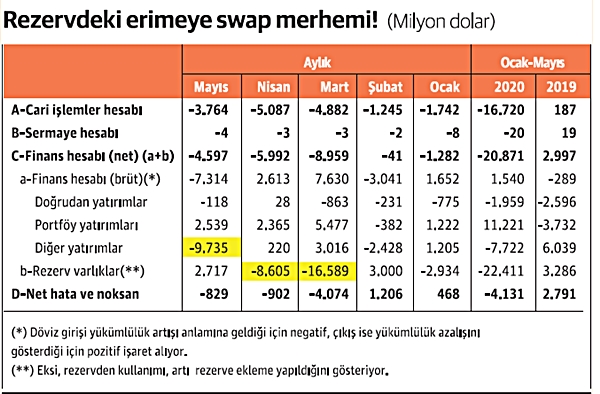 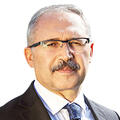 Abdulkadir Selviaselvi@hurriyet.com.trÇavuşoğlu: ‘Ayasofya’da geri adım olmaz’14 Temmuz 2020Ayasofya’nın cami olarak ibadete açılması, dış politikaya yeni bir dosya ekledi. İslam dünyasından destek gelirken, başını Yunanistan’ın çektiği bazı ülkeler ise beklendiği gibi karara tepki gösterdi. O nedenle öncelikle Dışişleri Bakanı Mevlüt Çavuşoğlu ile konuştum, Ayasofya kararına yönelik tepkileri sordum.Çavuşoğlu çok keskin bir çizgi ile ayırdı.“Ayasofya Camisi, 1462’de cami olarak vakfedilmiştir ve buna uygun olarak cami olarak kullanılmalıdır. Bu konuda ‘Ayasofya açılsın’, ‘Açılmasın’ gibi görüşlere saygımız var. İnsanlar olumlu-olumsuz görüş bildirebilirler. Herkesin görüşüne katılmasak da saygı duyarız. Ama Türkiye’nin egemenlik haklarına müdahale edici şekilde yapılan açıklamaları ve yorumları da şiddetle reddediyoruz” dedi.YUNANİSTAN’A TEPKİ GÖSTERDİTürkiye’nin hükümranlık haklarına müdahale edici açıklamalar yoğunlukla Yunanistan’dan geliyor. Çavuşoğlu’na Yunanistan tarafından yapılan açıklamaları sordum.“Yunanistan şu anda Avrupa’da başkentinde cami olmayan tek ülke. Ülkenin ikinci büyük şehri olan Selanik’te de sürekli açık bir cami yok. Diğer taraftan Lozan Antlaşması’na rağmen Batı Trakya’daki Müslümanlara yaptığı zulüm ortada. Yunanistan bu konuda dünyada en son konuşacak ülke” diye konuştu.Yunanistan’ın tepkisi sürpriz değil. Ama Yunanlılar biraz çizmeyi aşmaya ve Ankara’nın sabrını zorlamaya başlamış.UNESCO’NUN TEPKİSİ YERİNDE Mİ?Ayasofya’nın camiye dönüştürülmesi kararına bir tepki de UNESCO’dan geldi. Ayasofya, Dünya Kültür Mirası’nda yer aldığı için Çavuşoğlu’na UNESCO’nun tepkisinin ne anlama geldiğini sordum.“UNESCO’dan ‘Cami olmasına karar verilmeden önce bize bilgi verilmedi veya danışılmadı’ anlamına gelecek yorumlar yapılıyor. Bu doğru değil. UNESCO’ya cami olarak faaliyete geçeceği konusunda bir bilgilendirmede bulunmak zorunda değiliz. Cami olarak açılma konusunu UNESCO’ya soracak değiliz. UNESCO’nun ilgili sözleşmesine baktığımız zaman zaten onunla da çelişmiyor. UNESCO sözleşmesine baktığımız zaman kültür mirasına dahil edilen bir eserin öyle veya böyle kullanılması konusunda UNESCO’nun görüşünü almak şart değil. Öyle bir zorunluluk yok. Ama içeride yapılacak çalışmaların dünya kültür mirasına girerken istenen kriterlere halel getirmeyeceğini anlatacağız.”DÜNYA KÜLTÜR MİRASI’NA UYGUN OLARAK KORUNACAKUNESCO’nun sormadığı soruyu Çavuşoğlu’na ben sordum. Peki, Ayasofya’yı camiye dönüştürürken Dünya Kültür Mirası’na aykırı düzenlemeler yapacak mıyız?Dışişleri Bakanı net konuştu. “Hayır. Hiçbir zaman dünya kültür mirasına aykırı bir iş yapmadık. Ayasofya, 481 sene cami olarak hizmet etmiştir. O dönemde nasıl korunduysa, ondan sonraki dönemde de nasıl korunduysa ve bugüne kadar geldiyse, bundan sonra aynı şekilde korunacak” diye güvence verdi.GERİ ADIM YOKAyasofya konusunda Batı dünyasından ya da Kiliseler Birliği’nden tepkiler geldi. Dışişleri Bakanı Çavuşoğlu’na “Bu tepkiler Türkiye’ye geri adım attırır mı?” diye sordum.“Yok, artık bu konuda bir geri adım atmak söz konusu değil. Sayın Cumhurbaşkanımız Rusya Devlet Başkanı Putin’le de görüştü bu konuyu. Şu anda herkes ‘Kararınıza saygı duyuyoruz ama kültürel miras korunsun’ deme noktasına geldi. Daha önce başka türlü yorum yapanlar, ‘Cami olarak açılmasın’ diyenler de şimdi bunu demeye başladı. Yunanistan gibi hazımsız olan bazı ülkeler halen bunun tersini savunuyor ama bu konuda artık geri adım atmak olmaz” diye karşılık verdi. Hem Cumhurbaşkanı Erdoğan’ın açıklamalarından, hem Dışişleri Bakanı Çavuşoğlu ile yaptığım görüşmeden çıkardığım sonuç: En ufak bir geri adım söz konusu değil. Akıllardan dahi geçmiyor.ÇAVUŞOĞLU: ‘AYASOFYA ZİYARETE AÇIK OLACAK’Ayasofya cami olacak ama ziyareti açık olacak mı? Bizim aklımıza hiç gelmeyen bir soru bu. Çünkü bizim tarihi camilerimiz açık. Belli ki Hıristiyan dünyasının bir kısmında böyle bir kaygı oluşmuş. Çavuşoğlu, “Ayasofya ziyarete açılacak” dedi. Ardından ekledi: “Hem de ücretsiz olarak ziyaret edilecek.”İşte Dışişleri Bakanının sözleri: “Aynı zamanda şu da unutulmasın, burası ziyarete açık olacak. Cami olarak ne zaman ibadet edilecek, ne zaman ziyarete açılacak bu belirlenecek. Ama burayı ziyaret etmek isteyen herkes gelecek. Ha bundan sonra nedir, geçmişte burası parayla ziyaret ediliyordu. Müslüman olsun, Hıristiyan ya da başka bir dine mensup olsun, inanan inanmayan görmek isteyen herkes ücretsiz bir şekilde burayı ziyaret edecek. Burası ciddi bir gelir kaynağıydı. Şimdi herkes ücret ödemeden ziyaret edebilecek.”İSLAM DÜNYASINDAN DESTEK VARHep tepkileri konuştuk. Peki, Ayasofya kararına destek geliyor mu?Dışişleri Bakanı Çavuşoğlu, “Dünyanın her yerinden destek açıklamaları var. İslam dünyasından destek veren açıklamalar var. Ümmetten çok güçlü destek açıklamaları var. Olumsuz şeyler bizde de ön plana çıkarıldığı için destek açıklamaları biraz geri planda kalmış olabilir ama çok destek açıklamaları var” dedi. Çavuşoğlu’nun önünde duran listeye göre Malezya, Katar, İran, Pakistan, Umman, Filistin, TOGO ve KKTC’den destek, Almanya, Portekiz ve Tayland’daki İslam topluluklarından da mesajlar gelmiş.Kaynak çıkışı yoksullaştırıyorEsfender KORKMAZ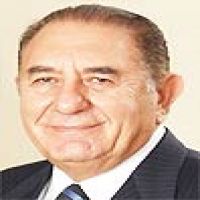 14 Temmuz 2020Merkez Bankası Mayıs ayı itibariyle, Ödemeler Dengesi istatistiklerini açıkladı. Mayıs'tan Mayıs'a son bir yılda dış ticaret açığımız 28,2 milyar dolar, cari açığımız 8,2 milyar dolar oldu. Mayıstan Mayısa son bir yılda;* Doğrudan yabancı yatırım sermayesi girişinden  çok az, 0,6 milyar dolar, yabancılara gayrimenkul satışından 4,7 Milyar dolar  döviz girişi oldu .* Portföy yatırımlarından, borsadan 3,9 milyar dolar, Devlet İç Borçlanma Senetleri'nden (DİBS) 6,4 milyar dolar olmak üzere, toplam 11,2 milyar dolarlık döviz çıkışı oldu. * Bankalar, Hükümet ve özel sektör yurt dışı tahvillerinde net 3,8 geri ödeme (Hükümetin net borçlanması düşüldükten sonra) yapıldı. * Bankalar, Hükümet ve Özel sektör, toplam olarak 17,7 milyar dolar net dış borç ödeme nedeniyle döviz çıkışı oldu. * Yurt içi Bankaların yurtdışı muhabirlerindeki efektif ve mevduatlarında 0,9 milyar dolar azalış oldu.* Yurt Dışı bankaların yurtiçi mevduatında 6,7 milyar dolar artış, oldu. 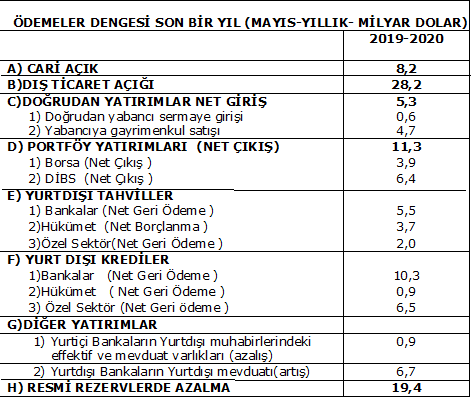 Ödemeler dengesi tablosunda hisse senedi gibi ve gayrimenkul satışı gibi varlık  karşılığı olan kalemler dışında, dış borç niteliğindeki  çıkışlar 31,8 milyar dolar, girişiler ise 11,4 milyar dolar oldu.  Net çıkış 20,4 milyar dolardır. 2020 de bir Türkiye bir yandan eksi büyüme nedeniyle, Bir yandan da yurt dışına net kaynak çıkışı nedeniyle yoksullaşıyor.Bir ülke, daralmasa dahi,  net dış borç ödeme pozisyonuna geçtiğinde,  dış  borç mürettabatı'nın (anapara-faiz-masraf ) GSYH'ya oranı eğer büyüme oranından daha fazla ise ülke yoksullaşcaktır. Onun için demişler ki, ''Borç yiyen kesesinden yer ''Eğer dış borçları yeni yatırım yapmak için almış olsaydık, bu yatırımlar kendi borcunu öderdi. Biz ise kısmen aramalı ithal etmek için, kısmen de Çin'den yılda 22 milyar dolar incik boncuk ithal etmek için borçlandık. 2003 yılı ile 2019 yılı sonuna kadar geçen 17 yılda 574,5 milyar dolar cari açık ve 822,8 milyar dolar da dış ticaret açığı verdik. Bu açıklara can dayanmaz. Türkiye'nin dayanması , ''taşı-toprağı altın'' sözünü hatırlatıyor.Özel sektörün dış borçlarını ödemesi, ihtiyatlı olarak bir yerlerde döviz tutmasından kaynaklanıyor. Ancak özel sektörün de  yeni döviz kazanmazsa, stokları bitiyor.Bundan sonra sıkıntı yaşayacağız.  MB rezervleri eksiye geçti… Türkiye'nin CDS'i 500 baz puan dolayındadır. Risk yüksek olduğu için daha pahalı dış borç buluruz veya bulamayız. Tek döviz kaynağımız turizmdir. Ancak devletin ve halkın turizm bilinci zayıftır. Normal bir turizm yatırımına, onlarca bakanlık karışıyor. Bürokrasisi yıllar alıyor. Ekonomide sorunlar birbirini tetikler. Hele hukuki altyapı olmazsa, hiçbir önlem para etmez.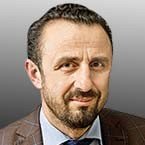 İbrahim KahveciDöviz sıkıntısı ne boyutta?Önce şu tespiti yapalım: Türkiye'nin kayıtlı verilere göre hiçbir döviz sıkıntısı bulunmuyor. Mesela BDDK verilerine göre 08 Temmuz itibari ile bankalarda 226 milyar dolarımız var. Bu döviz varlığımıza karşılık Hazine ve Maliye Bakanlığının Dış Borç Ödeme Projeksiyonu şu şekilde:Mayıs-Aralık 2020 : 16,7 milyar dolar kamu ve 35,0 milyar dolar özel sektör olmak üzere 51,7 milyar dolar ödeme yapılacak. 
2021 yılı için ise öngörülen dış borç ödeme tutarı da 51,4 milyar dolar. Kısaca bankalardaki dövizimiz hem bu yılın hem de gelecek yılın dış borçlarına yeter de artar bile. Aynı zamanda Merkez Bankamızın Mayıs ayı "Resmi rezerv varlıklar" tablosuna göre 90,9 milyar dolar resmi rezerv varlıklarımız bulunuyor. Bu tutarın da 52,8 milyar doları döviz varlıklarından oluşuyor. Yani resmi verilere bakınca adeta döviz içinde yüzüyoruz. Ülkemizde nerede ise TL'den daha fazla dolar ve euro bulunuyor. Bunlar güzel veriler. Kağıt üstünde hiçbir döviz sorunumuzun olmadığını düşündürüyor. İyi ama o zaman neden swap ihtiyacı duyduk? Hatta Merkez Bankasının neden swap açık pozisyonu (Mayıs 2020) -51 milyar 884 milyon dolar? Bu yılın ocak-mayıs döneminde cari işlemlerden -16 milyar 720 milyon dolar açık verdik. Mayıs ayındaki 10 milyar dolarlık swap girişine rağmen ilk beş ayda finans hesabından da 1,5 milyar dolar çıkıp gitmiş. Ayrıca -4,1 milyar dolar da belirsiz gidiş olmuş. Böylece yılın ilk 5 ayında 22,4 milyar dolar rezervlerden yemişiz. Swap olmasa rezerv kaybı 32,5 milyar dolar olacaktı. ***Kağıt üstünde her şey bahar havasında görülen bir denge kurmuşuz. Ama gerçekler farklı türlü kendini gösteriyor. Eskiden cari açık genelde finanse ediliyordu. Hem cari açık hem de sermaye çıkışı vermek çok tehlikeli bir hal olsa gerek. Mesela 2015 yılında 27,3 milyar dolar cari açık vermişiz ama finansman 9,4 milyar dolarda kalınca rezervlerden 11,8 milyar dolar yemişiz. 2017 yılında da ise 40,6 milyar dolar cari açık karşısında 38,6 milyar dolar finansman sağlamışız. Yine net hata noksan etkisi ile rezervlerden 8,2 milyar dolar yemiş olduk. Dikkat ederseniz burada cari açık var ama finansman yetersiz kalıyor. Oysa şimdi hem cari açık hem de finansmandan sermaye çıkışı oluyor. Ayrıca unutmayalım ki, geçmiş yıllarda çifte açık tehlikesi dediğimiz cari açık ve bütçe açığı beraber değildi. Şimdi ise hem cari açık, hem rezerv eksilmesi yanında bir de bütçe açığı veriyoruz.Bu tablo oldukça riskli bir durumu ifade ediyor. ***Bankalarda dövizimiz oldukça bol diyoruz. 226 milyar dolarlık birikim öylece duruyor. Ama unutmayalım ki o dövizin bir kısmı da yine Merkez Bankası aracılığı ile swap yolu ile Milletin dövizinden alınmıştır. Merkez Bankası'nın Milletin dövizini alıp ne yaptığını iki hafta önce Cuma namazı esnasında sanırım anlayabildik. Kerim Rota'nın deyimi ile Con Ahmet'in Devri Daim Makinesi çalışırken birden arza yapmış olmalı. PARASAL GENİŞLEME ETKİSİNeden yeniden cari açık vermeye başladık? Merkez Bankası aracılığı ile ve Merkezi Bütçe vasıtası ile kamusal genişleme (parasal genişleme dahil) yaşıyoruz. Pandemi sürecinde bu genişleme zaten normaldir. Ama bu genişlemeyi gerçek ihtiyacı olanlara mı yoksa Hazine Garantili Müteahhitlere mi yapıyoruz? Bu önemli. Parasal genişlemenin döviz talebi, enflasyon etkisi vs ne kadar hesaplanıyor? Paranın yeniden ithal ürünlere gittiğini gördük. İhracatımız yılın ilk 5 ayında yüzde 20,5 daralırken, ithalatımız sadece yüzde 5,3 daraldı. Turizmden gelecek döviz ise zaten sıfır beklentisinde. Geriye bir tek finans hesabından gelecek döviz kalıyor. Orada da yabancı hisse senedi olsun, DİBS olsun bulduğu alıcıya satıp gidiyor. Hatta eski varlıklarını bile zararına satıp arkasına bakmadan gidiyor.Borç. veren de yok zaten. Swap, yani çek kırdırma gibi ödünç döviz için de Katar ve Çin dışında adres kalmadı. IMF zaten hain....O zaman ülkemizde yeniden 80'li yıllardaki meşhur deyim olan "70 sente muhtaç olur muyuz" hesabı çıkacak mı? Zamanla göreceğiz. Hayırlısı olur inşallah...